基本信息基本信息 更新时间：2024-04-17 18:27  更新时间：2024-04-17 18:27  更新时间：2024-04-17 18:27  更新时间：2024-04-17 18:27 姓    名姓    名陈康陈康年    龄34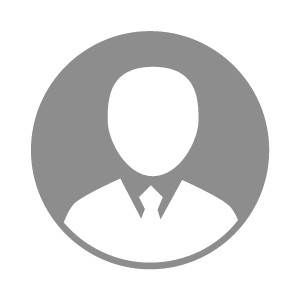 电    话电    话下载后可见下载后可见毕业院校武汉市农业学校邮    箱邮    箱下载后可见下载后可见学    历中专住    址住    址武汉市黄陂区姚家集镇武汉市黄陂区姚家集镇期望月薪10000-20000求职意向求职意向猪药销售员,猪技术服务经理,猪病技术员猪药销售员,猪技术服务经理,猪病技术员猪药销售员,猪技术服务经理,猪病技术员猪药销售员,猪技术服务经理,猪病技术员期望地区期望地区湖北省/黄冈市湖北省/黄冈市湖北省/黄冈市湖北省/黄冈市教育经历教育经历就读学校：武汉市农业学校 就读学校：武汉市农业学校 就读学校：武汉市农业学校 就读学校：武汉市农业学校 就读学校：武汉市农业学校 就读学校：武汉市农业学校 就读学校：武汉市农业学校 工作经历工作经历工作单位：随州正大 工作单位：随州正大 工作单位：随州正大 工作单位：随州正大 工作单位：随州正大 工作单位：随州正大 工作单位：随州正大 自我评价自我评价其他特长其他特长